GO! Basisschool De Klim-op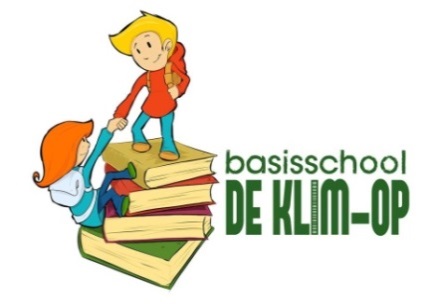 Arthur Puesstraat 46a1502 Lembeek 	Tel : 02/356.41.85e-mail : secretariaat.de.klim-op@ringscholen.bewebsite : www.deklim-op.be 
Benodigdheden sneeuwklassen 1 rugzak Lichte lunch , koekje/ stukje fruit, water , boek, spelletje, wisselgeld voor het toilet ( 0.70 per beurt = 3x) Reisziekte = voorzie genoeg medicijnen ( vul medisch attest in ) voor de heen-en terugreisDocumenten en lesmateriaal Worden vooraf opgevraagd door de leerkrachten De identiteitskaartOostenrijk =  volstaat een geldige identiteitskaart. De identiteitskaarten  moeten minstens geldig zijn tot de datum van terugkeer..
Kinderen vanaf 12 jaar moeten een eigen identiteitskaart bezitten.
Kinderen -12  jaar moeten in het bezit zijn van een geldig Kids-ID, die het paspoort vervangt voor reizen binnen Europa. Meer informatie over de kids-ID vindt u op de websites www.halloouders.be en eid.belgium.beDe Word Assistance Card Af te halen bij je ziekenfonds of via het internet af te drukken 1 koffer  max 20 kg ( kind moet de koffer zelf kunnen dragen)  + NAAMKAARTJE , geen aparte zakken !Max 2 omslagen met daarop het adres van de bestemmeling  ( 1 brief voor de ouders , 2 voor gescheiden ouders)2 x briefpapier Postzegels en kaartjes worden ter plaatse aangekocht door de kinderenGelieve geen post meer te versturen vanaf  2 dagen na vertrekdatum.Toiletbenodigdheden ( naam van het kind) tandenborstel/pasta, haarborstel, zeep, shampoo, handdoeken,…Sneeuwlaarzen of andere stevige waterdichte schoenen/laarzen Skikleding1 skibroek/skipak 2 paar skikousen ( hoog model) 2 paar waterdichte handschoenen 1 skibril  1 zonnebril 1 warme pull Muts Sjaal Gewone kleding voor binnen Pantoffels  ( verplicht ) 2 x pyjama 8x ondergoed 8x gewone kousen 1x zakje voor gebruikt linnen 1 kleine knuffel 1 leesboekZonnebrandolie en lipstick ( hoog factornummer)Papieren zakdoeken Slaapzak + onderlaken en kussensloop OF laken + onderlaken + kussensloop Zakgeld = niet nodig , enkel voor onderweg en voor de aankoop van kaartjes  en zegels De kinderen schrijven 1 brief of 2 bij gescheiden oudersSnoep, drank, koekjes  = niet overdrijven , kauwgum en chips blijven verboden. Medicijnen : apart zakje met de nodige info voor de leerkrachten en bijhorend medisch attest . Op elk doosje en flesje staat de naam van het kind en de te nemen  hoeveelheidWat nemen we niet mee Gsm, andere kostbare voorwerpen .Kostprijs Basisprijs : 405 euro Uitstappen +- 35 euro Totaal :  +- 440 euroBijdrage vriendenbond : 100 euroBijdrage oudercomité: 20 euro MAX kostprijs voor de ouders : 320 euro VERKOOP KERSTROZEN ( beperkt !!!) Mutualiteit betaalt beperkt bedrag terug ( te bezorgen aan de school na de sneeuwklassen)De betaling gebeurt via factuur , de definitieve afrekening via de factuur van februariLeuke websites www.jeka.bewww.lechtal.at   